УКРАЇНА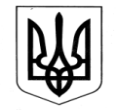 ЗОЛОЧІВСЬКА СЕЛИЩНА РАДАВІДДІЛ ОСВІТИ, МОЛОДІ ТА СПОРТУНАКАЗ   22.05.2020					Золочів			           	   № 92Про продовження карантинуу закладах освіти Золочівської селищної радиНа виконання статті 29 Закону України «Про захист населення від інфекційних хвороб, статей 28, 30 Закону України «Про забезпечення санітарного та епідемічного благополуччя населення», постанов Кабінету Міністрів України від 20.05.2020 № 392 «Про встановлення карантину з метою запобігання поширенню на території України гострої респіраторної хвороби COVID-19, спричиненої коронавірусом SARS-CoV-2, та етапів послаблення протиепідемічних заходів», Головного державного санітарного лікаря України від 21.05.2020 № 25 «Про затвердження Тимчасових рекомендацій шодо організації протиепідемічних заходів у закладах дошкільної освіти на період карантину у зв’язку з поширенням коронавірусної хвороби (СОVID-19)», Санітарного регламенту для дошкільних навчальних закладів, затвердженого Міністерством охорони здоров`я України від 24.03.2016 № 234, листа МОНУ від 22.05.2020 №1/9-269 «Щодо відновлення діяльності закладів дошкільної освіти», розпорядження ХОДА від22.05.2020 № 272 «Про запобігання поширенню на території Харківаської області корона вірусу COVID-19», протоколу від 22.05.2020 № 13 позачергового засідання регіональної комісії з питань техногенно-екологічної безпеки та надзвичайних ситуацій Харківської області, протоколу від 25.05.2020 № 10-20 позачергового засідання місцевої комісії з питань ТЕБ та НС Золочівської селищної ради з метою запобігання поширенню на території Золочівської селищної ради коронавірусу COVID-19НАКАЗУЮ:Керівникам установ та закладів освіти на період карантину :У зв`язку із збільшенням випадків COVID–19 в населених пунктах Золочівської селищної ради продовжити карантин в закладах освіти.                                                                                           До 22 червня 2020 рокуДозволити відвідування занять в групах не більше ніж 10 осіб в закладах загальної середньої освіти.                                                                          До закінчення карантинних заходів2. Методисту з дошкільної освіти Коротенко В.Г.:2.1. Скоординувати роботу закладів дошкільної освіти та дошкільних підрозділів ЗЗСО в умовах адаптивного карантину.2.2. Розробити та затвердити план поетапного відновлення роботи закладів дошкільної освіти та дошкільних підрозділів з урахуванням потреб населення (додаток 1).                            До 22 травня 20203. Керівникам закладів дошкільної освіти та ЗЗСО:3.1. Забезпечити реалізацію чинних норм законодавства, визначених постановою Кабінету Міністрів України від 20 травня 2020 № 392 «Про встановлення карантину, з метою запобігання поширенню гострої респіраторної хвороби COVID–19, спричиненої коронавірусом SARS-CоV-2 та етапів послаблення протиепідемічних заходів».3.2. Розробити та затвердити заходи щодо поетапного відновлення роботи закладу дошкільної освіти та дошкільних підрозділів з урахуванням потреб населення.                                                                                                                                                          До 25 травня 20203.3. Забезпечити належні умови роботи закладів дошкільної освіти на період карантину з урахуванням вимог санітарного законодавства.                                                                                                                       Постійно3.4. Здійснювати літній оздоровчий період відповідно до освітньої програми та плану роботи закладу.                                                                                         З 01.06 2020 по 31.08.20203.4. Налагодити тісну взаємодію з батьками вихованців, рекомендувати створений Міністерством освіти і науки ресурс «Вчимо і навчаємось на карантині: зміни в системі освіти», який містить перелік вправ та завдань для дітей дошкільного віку.                                                                                                               До 01.06.20203. Контроль за виконанням наказу залишаю за собою.Начальник відділу освіти,молоді та спорту 							В.НАГОВІЦИНАБорох, 5-04-13, Коротенко, 5-05-31                                                                                     Додаток 1                                                                                      до наказу відділу освіти,                                                                                      молоді та спорту                                                                                      Золочівської селищної ради                                                                                      від 22.05.2020 № 92                                                                                                                                                   Планпоетапного відновлення роботи закладів дошкільної освітиЗолочівської селищної ради	Керівникам закладів дошкільної освіти організувати відновлення діяльності закладів дошкільної освіти в три етапи:І. Підготовчий етап1. Визначити потребу у засобах індивідуального захисту, дезінфікуючих та мийних засобах, інвентарю для прибирання, безконтактних термометрах та подати заявку про придбання необхідних засобів до Золочівської селищної ради.                                                                          До 24.05.2020 року, директори ЗДО2.Повідомити Золочівську селищну раду про готовність відновлення роботи закладів після виходу з карантину.                                                                          До 22.06.2020 року, директори ЗДО3.Організувати проведення інструктажів працівників щодо особливостей роботи закладу, обмежувальних і протиепідемічних заходів та порядку дії у випадку виявлення ознак респіраторних захворювань у вихованців чи працівників.                                                                   До 22.06.2020 року, директори ЗДО4. Здійснити моніторинг стану здоров`я дітей, наявність інфекційних захворювань та контактів з інфікованими особами.                                                                        До 15.06.2020 року, директори ЗДО5. Провести облік дітей, які будуть відвідувати ЗДО під час поетапного відновлення його роботи.                                                                        До 15.06.2020 року, директори ЗДО6. Вивчити потребу у створенні чергових груп, сформувати постійну чергову групу з окремим графіком роботи (за необхідності).                                                                           До 15.06.2020 року, директори ЗДО7. Проінформувати батьків про особливі умов роботи закладу в даний період.                                                                           До 15.06.2020 року, директори ЗДО8. Дітей приймати до закладу тільки за наявності медичного огляду (довідки про стан здоров`я, довідки про епідеміологічне оточення).                                                                        За умови зняття карантинних заходів9. Працівникам пройти медичні огляди.                                                                                                           Згідно термінів10. Організувати генеральне прибирання приміщень з дезінфекцією поверхонь, прибирання прогулянкових майданчиків, території ЗДО, прилеглої території.                                                                                  Систематично, директори ЗДО11. Передбачити місця для обробки рук та розміщення контейнерів для використаних засобів індивідуального захисту тощо.                                                                          До 22.06.2020 року, директори ЗДО13. Організувати замовлення на постачання продуктів харчування.                                                                        До 22.06.2020 року, директори ЗДОІІ. Тестовий етап1. Відпрацювати порядок прийому дітей вихователями, старшою медичною сестрою перед входом до закладу.                                                               До 22.06.2020 року, директори ЗДО 2.Закріпити за кожною групою постійних вихователів та помічників вихователів.                                                                  До 22.06.2020 року, директори ЗДО3.Розробити графік прибирань, провітрювання та проведення дезінфекції, забезпечити регулярне прибирання приміщень.                                                                  До 22.06.2020 року, директори ЗДО4. Передбачити перебування вихованців на відкритому повітрі максимально можливу кількість часу.                                                                                                                      Постійно5. Організувати регулярне миття рук та дотримання правил особистої гігієни вихованцями та працівниками.                                                                                                                      Постійно6. Мінімізувати контакт між працівниками та дітьми з різних груп.ІІІ. Основний етапПрийом дітей до закладу дошкільної освіти1.Ранковий прийом дітей здійснює старша медична сестра (або вихователь в разі її відсутності) на території закладу: огляд та вимірювання температури у дітей, бесіда з батьками про самопочуття дитини. Батьки, які супроводжують дитину, повинні бути у захисній масці або респіраторі.2. В разі відсутності окремого входу, встановити гнучкий графік прийому дітей кожної групи (зранку), прогулянок та занять з метою дотримання групової ізоляції.3. Обмежити кількість дітей у групах, що не повинна перевищувати встановлені нормативи наповненості груп у закладах.3. Проводити регулярний температурний скринінг дітей при вході (початковий) у заклад та кожні 4 години (поточний) з занесенням показників у відповідний журнал. Діти, температура тіла яких понад 37,2 С, не можуть бути прийняті до ЗДО.                                                                      Після закінчення карантинних заходів12. Встановити на території закладу відповідне маркування, що передбачає дистанціювання у 1,5 м.                                                                         До 22.06.2020 року, директори ЗДООрганізація освітнього процесу:1. Освітній процес здійснюється відповідно до освітньої програми та плану роботи закладу, який складається на навчальний рік та літній оздоровчий період.2. Розмістити інформаційні матеріали про необхідність дотримання правил особистої гігієни.3. Вихователям обирати види діяльності, які сприяють дотриманню рекомендованої відстані між дітьми та перебуванню на свіжому повітрі, обмежити безпосередній фізичний контакт між дітьми та персоналом.4. Не проводити масові заходи за участі дітей з більш ніж однієї групи та за присутності глядачів, уникати об'єднання груп.5. Всі протиепідемічні заходи, спрямовані на захист дітей (термометрія, обробка рук антисептиком, миття рук, навчання правилам етикету кашлю тощо) проводяться в ігровій формі та за особистим прикладом працівників закладу.6. Проводити додаткові ігри та вправи, які б доносили дітям важливість індивідуальних заходів профілактики та фізичного дистанціювання.7. Надавати пріоритет заняттям та іграм, що проводяться на відкритому повітрі.8. Обмежити заняття та ігри, що потребують використання значної кількості додаткового інвентарю.9. Проводити батьківські збори за допомогою дистанційних технологій.                                                                      Після закінчення карантинних заходівРобота та дії персоналу :1. Працівники закладу зобов’язані дотримуватись санітарно-протиепідемічних заходів, щодо попередження розповсюдження гострих респіраторних захворювань.2. Працівники повинні носити маску або респіратор. Рукавички можна використовувати під час допомоги в особистій гігієні дітей, приготування їжі, утилізації відходів, роботи з дезінфікуючими засобами тощо.3. Згідно затвердженого графіка проводити провітрювання, прибирання та дезінфекцію приміщень. 4. У випадку виявлення у дитини протягом дня підвищення температури тіла понад 37,2 С та будь-які інші симптоми гострих респіраторних захворювань, її потрібно ізолювати, повідомивши про це медпрацівника та батьків. При ізоляції важливо не допустити тривожних відчуттів у дитини та враховувати її психологічний стан. До закладу охорони здоров`я, за яким закріплений ЗДО, негайно направляється екстренне повідомлення.5. Перед початком зміни проводиться температурний скринінг усім працівникам закладу дошкільної освіти. У випадку проявів симптомів респіраторних захворювань працівників під час роботи, вони якнайшвидше залишають заклад та звертаються до сімейного лікаря чи закладу охорони здоров`я.                                                                                                                       Постійно